Załącznik nr 10 do Regulaminu konkursu dotyczącego projektów złożonych w ramach: Działania 9.2 Rozwój kształcenia zawodowego, Poddziałania 9.2.2 Wsparcie kształcenia zawodowego w Aglomeracji Opolskiej, Osi IX Wysoka jakość edukacji RPO WO 2014-2020, Nabór III, Wersja nr 1, marzec 2018 r.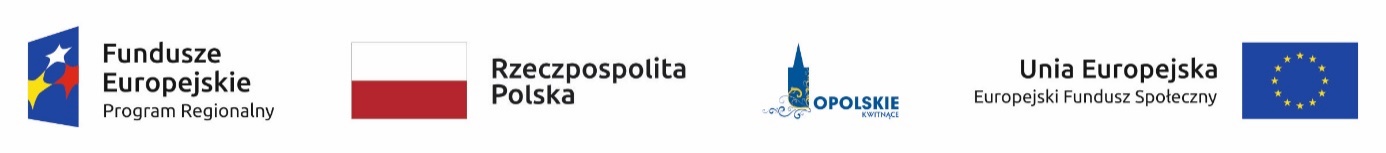  	ZAŁĄCZNIK NR 10LISTA ZAWODÓW DEFICYTOWYCH ORAZ KLUCZOWYCH I POTENCJALNIE KLUCZOWYCH OBSZARÓW ROZWOJU W WOJEWÓDZTWIE OPOLSKIMOPOLE, MARZEC 2018 R.Lista zawodów deficytowych w województwie opolskimŹródło: https://barometrzawodow.pl/pl/opolskie/prognozy-dla-powiatow/2018/opolskie.15......1..8..0.1.1.p_8.Obszary rozwoju w województwie opolskim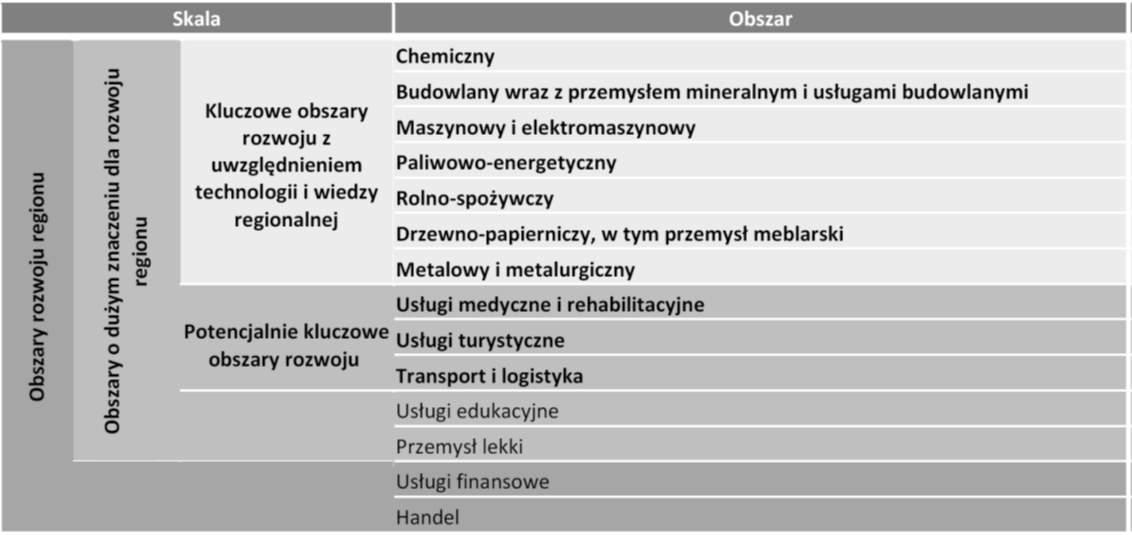 Źródło: Strategia Rozwoju Województwa Opolskiego do 2020 r., załącznik do Uchwały Nr XXV/325/2012 Sejmiku Województwa Opolskiego z dnia 28 grudnia 2012 r.Kluczowe i potencjalnie kluczowe obszary rozwoju w województwie opolskim w podziale na zakresy działalności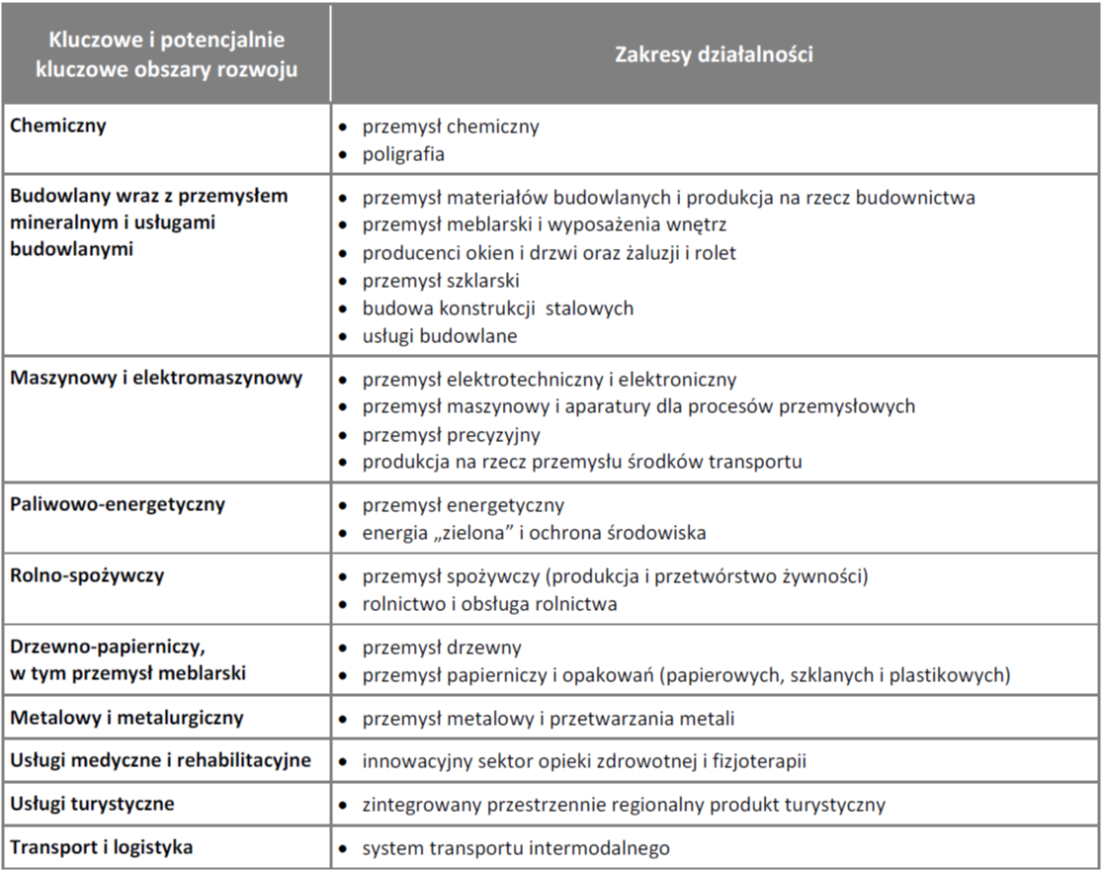  	Źródło: Strategia Rozwoju Województwa Opolskiego do 2020 r., załącznik do Uchwały Nr XXV/325/2012 Sejmiku Województwa Opolskiego z dnia 28 grudnia 2012 r.ZAWODY DEFICYTOWE blacharze i lakiernicy samochodowicieśle i stolarze budowlanielektrycy, elektromechanicy i elektromonterzyfizjoterapeuci i masażyścifryzjerzygraficy komputerowikelnerzy i barmanikierowcy autobusówkierowcy samochodów ciężarowych i ciągników siodłowychkrawcy i pracownicy produkcji odzieżykucharzelekarzemagazynierzymechanicy pojazdów samochodowychmonterzy instalacji budowlanychmonterzy konstrukcji metalowychmurarze i tynkarzeoperatorzy i mechanicy sprzętu do robót ziemnychoperatorzy maszyn do produkcji wyrobów z gumy i tworzyw sztucznychoperatorzy obrabiarek skrawającychopiekunowie osoby starszej lub niepełnosprawnejpiekarzepielęgniarki i położnepomoce kuchennepracownicy ochrony fizycznejpracownicy przetwórstwa metaliprzedstawiciele handlowirecepcjoniści i rejestratorzyrobotnicy budowlanirobotnicy obróbki drewna i stolarzesamodzielni księgowispawaczespecjaliści ds. PR, reklamy, marketingu i sprzedażyspecjaliści elektroniki, automatyki i robotykispedytorzy i logistycyszefowie kuchniślusarzetapicerzyzaopatrzeniowcy i dostawcy